Volunteer Application Form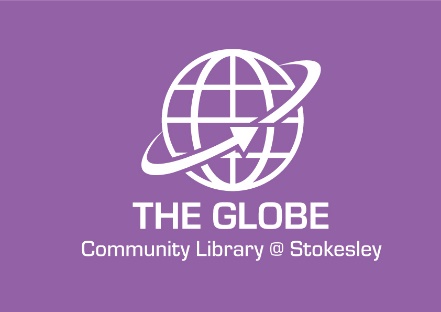 Name:       _____________________________________________________________          Address:  ______________________________________________________________                  ______________________________________________________________                  ______________________________________________________________Phone Number:  ______________________ Mobile Number:  ____________________Email address:  __________________________________________________________Emergency Contact detailsName:  ___________________________________________Contact number:   __________________________________Relationship to you:  ________________________________Areas of Volunteering (Please tick all that apply)Why do you wish to volunteer?  We are pleased that you are considering supporting us, but please briefly tell us why you are?Any other comments you may wish to makeSigned  __________________________________      Date     __________________________________We will contact you shortly to arrange a chat about your application.Thank you!Library AssistantIT BuddyHome Library Picker/DriverAdmin/SupportWorking Group MemberArea of Interest:Area of Interest:Support to social media/website updatesAs/when Project Group Member